<Bruk av malen:Dette dokumentet er en mal, og før bruk må malen tilpasses/endres for den spesifikke kontrollen og anlegget som skal kontrolleres. Tilpassingen kan gjøres ved å skyggelegge (i signaturkolonnen) felt som ikke er relevante for den kontrollen som skal gjøres. Prøveprotokollen skal understøttes av relevante spesifikke sjekklister.>Generelt om bruk av kontrollskjemaet:Det skal finnes en felles avvikslogg for alle kontroller. Alle avvik som observeres i løpet av kontroll skal beskrives i avviksloggen. Kolonne for OK/avvik skal fylles ut med referanse til avvikslogg dersom det finnes avvik.Det skal ikke signeres i signaturkolonne før punktet er kontrollert uten at det er funnet avvik, eller avvik er rettet, eller kontrollør med riktig kompetanse for kontrollen har vurdert avviket til ikke å være stoppende.Signaturkolonnen skal signeres av godkjent kontrollør. Kontrollør står fritt til å utføre de kontrollene vedkommende anser nødvendig.Sidespor		Strekning		Merk:		Kontroll av sikringsanlegg skal ikke påbegynnes uten at det på forhånd er innhentet tillatelse fra sakkyndig leder signal.Leverandøren skal ikke sette sikringsanleggets utvendige deler under spenning eller foreta omlegging av sporveksler uten på forhånd å ha konferert med infrastrukturforvalters representant, som vil stilles til disposisjon under prøven. Uten at denne representanten er til stede, er det forbudt å ha spenning på sikringsanleggets utvendige deler eller å foreta omlegging av sporveksler.Kontrollen skal utføres slik:* Kan utføres av infrastrukturforvalterINSTALLASJONSKONTROLLISOLASJONSMÅLINGTEST AV KOMPONENTERSPENNINGSKONTROLLINNVENDIG FUNKSJONSKONTROLLSKJEMAKONTROLL ETC.UTVENDIG LEDNINGSKONTROLLInstallasjonskontroll er utført og dokumentasjon overlevert Infrastrukturforvalter:Vedlegg:AvvikloggSjekklisteKontrolltegninger+Dato: ........................................ Sign.: ........................................ (ansvarlig på vegne av leverandør).Blokkbokstaver: ………………………………….UTVENDIG FUNKSJONSKONTROLLSLUTTKONTROLLAnlegget er kontrollert i henhold til protokoll og vedlagt dokumentasjon. Anbefaling… (anlegget kan tas i bruk, tas i bruk med begrensinger, ikke tas i bruk)Dato: ............................Sign.: ...........................TESTPROTOKOLL <anleggstype><STED/STASJON>TESTPROTOKOLL <anleggstype><STED/STASJON>TESTPROTOKOLL <anleggstype><STED/STASJON>TESTPROTOKOLL <anleggstype><STED/STASJON>TESTPROTOKOLL <anleggstype><STED/STASJON>TESTPROTOKOLL <anleggstype><STED/STASJON>000Rev.Revisjonen gjelderDatoUtarb. avKontr. avGodkj. av<Bane>  <Sted><Stasjon>Testprotokoll <Bane>  <Sted><Stasjon>Testprotokoll Ant. siderFritekst 1d<Bane>  <Sted><Stasjon>Testprotokoll <Bane>  <Sted><Stasjon>Testprotokoll 19Fritekst 2d<Bane>  <Sted><Stasjon>Testprotokoll <Bane>  <Sted><Stasjon>Testprotokoll 19Fritekst 3d<Bane>  <Sted><Stasjon>Testprotokoll <Bane>  <Sted><Stasjon>Testprotokoll Produsent<Bane>  <Sted><Stasjon>Testprotokoll <Bane>  <Sted><Stasjon>Testprotokoll Prod. dok. nr.<Bane>  <Sted><Stasjon>Testprotokoll <Bane>  <Sted><Stasjon>Testprotokoll Erstatning for<Bane>  <Sted><Stasjon>Testprotokoll <Bane>  <Sted><Stasjon>Testprotokoll Erstattet avDokument nr.Dokument nr.Dokument nr.Rev.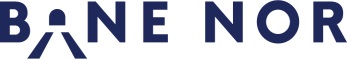 Dokument nr.Dokument nr.Dokument nr.Rev.Pkt.KontrolltiltakUtføres avGodkjennes av1Innvendig ledningskontrollLeverandør*Sluttkontrollør signal (F)2IsolasjonsmålingLeverandør*Sluttkontrollør signal (F)3SpenningskontrollLeverandør*Sluttkontrollør signal (F)4Innvendig funksjonskontrollLeverandør*Sluttkontrollør signal (F)5SkjemakontrollLeverandør*Sluttkontrollør signal (F)6Utvendig ledningskontrollLeverandør*Sluttkontrollør signal (F)7Utvendig funksjonskontrollSluttkontrollør signal (F)Sluttkontrollør signal (S)8SluttkontrollSluttkontrollør signal (S)Sluttkontrollør signal (S)OK/avvikDato/Sign.1.Mekanisk installasjon og komponentkontroll. 	OBS!- Kontrollen utføres før det legges ledninger.OBS!- Kontrollen utføres før det legges ledninger.1.aKontroller sammenkopling av rammer og jording.
1.bKontroller at komponentene på blokkrammen er i henhold til skjema:
1.cLedningskontroll i fabrikk.
2.Ledningskontroll v/montør2.aMontasjekontroll.Det skal signeres av leder for montering. Vedkommende innestår derved for at monteringen er utført iht regler for bygging, og at koplingen er riktig iht koplingsskjemaet. Det gjelder også eventuell mekanisk montering som ikke direkte er angitt på koplingsskjemaet.Kontrollert at montasjen er i samsvar med overstående.3.Innvendig ledningskontrollOBS! 	- Alle sikringer brytes.- Releene settes i midtstilling og forbindelsene på skinnene tas ut.OBS! 	- Alle sikringer brytes.- Releene settes i midtstilling og forbindelsene på skinnene tas ut.3.aAlle koblingsforbindelser er ringt ut og funnet i orden iht skjema:...........................................................................................................          3.bAlle jordingsforbindelser kontrollert iht skjema: …………………………………………………………………………........Alle jordingsforbindelser kontrollert I henhold til JD 510 og FEL	 (Stativer og trafoer etc.) ................ .................. .............3.cKontrollert tilkobling av jordkabler.
3.dKontrollert at alle skruer og muttere for ledningstilkobling er tildratt.
3.eKontrollert at merking er korrekt iht skjema: ...........................................................................................................3.fKontrollert at PLS moduler er i samsvar med skjema:…………………………………………………………………………………OK/avvikDato/Sign.OBS!- Tilførselsikringer må tas ut.- Alle patronsikringer må skrues i og hoved bryter slås “på”.- Alle kabelsikringer tas ut.- Releene settes i midtstilling og forbindelsene på skinnene tas ut.- Tlf. par blokkstyring, indikering og kommunikasjon må kobles ut.- Jordpunkt på alle overspenningsvern og varistorer frakoples.- Elektroniske kretsløp må kobles helt ut før megging.- Minimum motstand: 		.ohm.- Maksimum meggespenning: 	500 V=- Minimum meggespenning:    	250 V=OBS!- Tilførselsikringer må tas ut.- Alle patronsikringer må skrues i og hoved bryter slås “på”.- Alle kabelsikringer tas ut.- Releene settes i midtstilling og forbindelsene på skinnene tas ut.- Tlf. par blokkstyring, indikering og kommunikasjon må kobles ut.- Jordpunkt på alle overspenningsvern og varistorer frakoples.- Elektroniske kretsløp må kobles helt ut før megging.- Minimum motstand: 		.ohm.- Maksimum meggespenning: 	500 V=- Minimum meggespenning:    	250 V=1.Alle tilkoblingspunkter i kiosken megges mot jord.OK/avvikDato/Sign.1.Overspenningsvern og varistorer kontrollert iht. kontrolliste i JD 552.2.PLS-utganger kontrollert iht. kontrolliste i JD 552.OK/avvikDato/Sign.1.Alle spenninger justert iht. kontrolliste i JD 552.OK/avvikDato/Sign.1.Kontrollert sporfeltrelé.
Felles av A-lås relé……………	Felles av A-lås relé……………2.Tider for timere i PLS kontrollert.
3.Betingelser for feil i PLS kontrollert.
4.Kontrollert ordrer og indikeringer til CTC sentral.
OK/avvikDato/Sign.1.Alle forandringer som er kommet til under monteringen og kontrollen er innført i kontrollskjemaene og ledningsprøvet.2.Alle forandringer som er kommet til under kontrollen er innført i PLS program og testet. Programdiskett er lagt igjen i anlegget. Programvareoversikt for anlegget er ajourført. Se kontrollliste i JD 552.3.Releenes tekniske data er kontrollert og reletabellene er ajourført.4.Kontrollert at kontrollskjemaene er i overensstemmelse med de i anlegget innsatte komponenter.OK/avvikDato/Sign.OBS!- Alle kabelsikringer og kabelplugger (kniver) tas ut.- Maksimum meggespenning	500 V=- Minimum               “		250 V=- Minimum motstand		, ohm1.Hovedkabel ledningsprøvet og megget (innbyrdes og til jord):……………	……………	……………	……………2.Stikkabler ledningsprøvet og megget (innbyrdes og til jord) i:
Rigel veksel …………………		Rigel sperre …………………A.lås …………………………		AS.s.sp. ………..……………A.lås …………………………		B.lås ……….…………………3.Tilkobling på kabelmuffer, klemlister og trafoer i apparatskapene kontrollert, og at alle skruer og muttere for ledningstilkobling er tildratt:
AS.s.sp. …………………	4.Rigler og S.låser etc. ledningsprøvet, og kontrollert at skruer og muttere for ledningstilkobling er tildratt:
Rigel veksel …………………		Rigel sperre …………………A.lås …………………………		AS.s.sp. ………..……………A.lås …………………………		B.lås ……….…………………5.Kobberforbindelsene til, og mellom skinnene innbyrdes, kontrollert.
(Tråd 1 og 3 til jord, tråd 2 og 4 til isolert.)6.aKontrollert at blokkstyrelinje er ledningsprøvet og megget:Tlf.K.A …………………………	Tlf.K.B ……….…………………6.bKontrollert at blokkstyrelinje går i separate kabler ut og inn av tilkoplingssteder:Tlf.K.A …………………………	Tlf.K.B ……….…………………6.cKontrollert at blokkstyrelinje ikke kan forbikobles ved å sette inn skillekniv på feil sted:Tlf.K.A …………………………	Tlf.K.B ……….…………………6.dKontrollert merking av blokkstyrelinje:Tlf.K.A …………………………	Tlf.K.B ……….…………………7.Kontrollert at jording av utvendig utstyr er forskriftsmessig utført. (JD 510 og FEL).8.Påse at all merking er i orden.
OK/avvikDato/Sign.1.Protokollens punkter 1 t.o.m. 7 kontrollert.2.aKontrollert at følgende planer er i samsvar med anlegget:Skjematisk plan....................................................................................Plan og kabelplan.................................................................................Sporisolering........................................................................................Trådfordeling........................................................................................2.bKontrollert at det er riktig middel mot nabospor (JD 520, kap. 5) og ingen dødfelter. 2.cKontrollert at signaler, drivmaskiner m.m. tilfredsstiller kravene til gjeldende minste tverrsnitt (JD 520, kap. 5).3.aSporfelter justert og målinger notert.
3.bKontrollert ved kortslutning i sporet at riktig sporfeltrele faller av:

Sf.X.......		Sf........		Sf.........	4.Kortslutningskontroll av isolerte skjøter foretatt.Kontrollert at begge sporfeltreleene faller av og at det ikke er for stor spenningsdifferanse:

Sf.X.......		Sf........		Sf.........	5.aKontrollert at rigler og S.låser kan frigis elektrisk.Rigel veksel …………………		Rigel sperre …………………	
A.lås …………………………		AS.s.sp. ………..……………	
A.lås …………………………		B.lås ……….…………………	5.bRigler, S.låser etc.Kontrollert at ovennevnte i marken er i samsvar med kontrollreléene og indikeringen.5.cTungekontroll for rigler kontrollert:
	Rigel veksel …………………		Rigel sperre …………………5.dTungekontroll for kontrollåste sporveksler kontrollert:……………	……………	……………	……………5.eKontrollert at kontroll- og låsestenger ved kontrollåste sporveksler er i orden:……………	……………	……………	……………	5.fKontrollert at S.lås har samme merkekode som tilhørende kontrollås.5.g.Kontrollert at rigler, S.låser etc. kan frigis og tilbaketas mekanisk:
Rigel veksel …………………		Rigel sperre …………………	
A.lås …………………………		AS.s.sp. ………..……………	
A.lås …………………………		B.lås ……….…………………	6Kontrollert at alle koplingsskjemaer er ajourført.
7.Kontrollert at sidesporet kan frigis etter betjeningsinstruks:Kjøring inn på sidespor …………………	
Kjøring ut fra sidespor ………………….	OK/avvikDato/Sign.1.Prøveprotokollens punkter 1 t.o.m. 8 kontrollert.
2.Prøveprotokoll for linjeblokk kontrollert.
A-lås3.Kontrollert at A-lås kan frigis i henhold til betjeningsinstruks.
4.aKontrollert betingelser for frigiving:CTC nøkkel ……………………..	Telefon tilkoblet …………………	Ordre fra togleder, sperring på begge st.  …………………	Bsp avfalt på st. ssp. er underlagt …………………………	Gsp avfalt på st. ssp. er underlagt …………………………	RTP avfalt på st. ssp. er underlagt …………………………	4.bKjøring inn på ssp.	Kontrollert at Sf.X må være belagt ……………………..	Kontrollert at Bsp, Gsp og RTP på st. ssp. er underlagt, må være avfalt  ……      ……      ……	4.cKjøring ut fra ssp.Kontrollert at Sf.X må være fritt ……………………..	Kontrollert at Bsp, Gsp og RTP på st. ssp. er underlagt, faller før ssp. kan frigis ……      ……      ……4.dKontrollert betingelser for tilbaketaging av frigiving.A-lås avfalt …………………	Betjeningsknapp aktiv …………………	5.aKontrollert at avhengigheter i blokkstyring hindrer og river signal på avgangsstasjon.KR.A-lås:	St.M …………………	St.L …………………	Sf.X:		St.M …………………	St.L …………………		5.bKontrollert at A-lås feller Sf.X.
6.Kontrollert at A-lås hindrer tilbaketaging av KR.A-LÅS (kortslutt PLS-utg.C40-41).B-lås7.Still utkjør og kontroller at utkjørsignal går til stopp når nøkkelen tas ut mekanisk uten frigiving.8.aBelegg sporfelt 01(02) og still utkjør. (Gjelder ikke grensestasjoner.)Kontroller at B-låsen kan frigis.Kontroller at signalet ikke går til stopp.8.bTa ut kontrollåsnøkkelen.Kontroller at signalet ikke går til stopp.8.cSlå blokksperre på nabostasjonen.Kontroller at signalet går til stopp.8.dTa tilbake blokksperre, kjør toget ut på signal, hev RTP kunstig. Prøv å løse ut linjeblokken med sperre og KTP på den stasjon der B-låsen er.Kontrollert at linjeblokken ikke løser ut.8.eKontroller at nytt utkjørsignal ikke kan stilles.
8.fSett nøkkelen på plass, ta tilbake frigivingen og løs ut linjeblokken.Kontroller at utkjør kan stilles.8.gLøs ut togvegen og linjeblokken og sett stasjonene i normalstilling.
9.Still utkjør fra nabostasjonen og kontroller at B-låsen ikke kan frigis.
10.Ta ut nøkkelen mekanisk og kontroller at utkjør på nabostasjonen går til stopp.11.Kontroller at linjeblokken ikke kan løses ut ved hjelp av sperre og KTP på den stasjonen der B-låsen er.12.Sett inn nøkkelen på plass og kontroller at utkjør på nabostasjonen går til kjør. (Gjelder ikke grensestasjoner.)A og B-lås13.Kontrollert at anlegget fungerer ved 10% spenningssenking (225V).
14.Megging av innvendig anlegg etter at koblingsendringer er foretatt (se punkt 1.3.1)15.Kontrollert at alle provisoriske forbikoblinger er fjernet.
